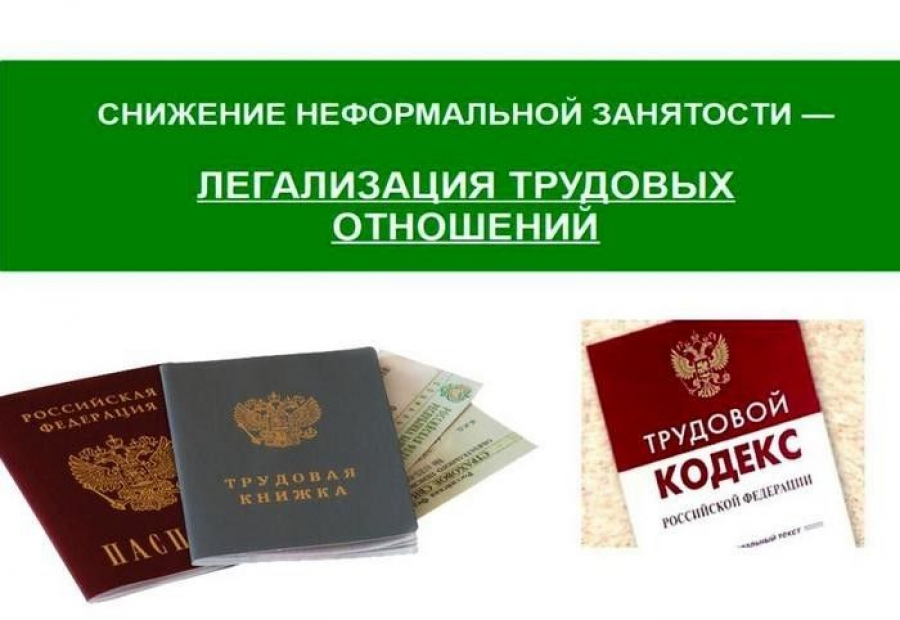 Неформальная занятость приводит не только к отсутствию соблюдения трудовых прав и социальных гарантий работников, но и к недополучению доходов бюджетами регионального и муниципального уровней от налога на доходы физических лиц. Это, в свою очередь, приводит к проблеме дефицитности бюджетов, что не позволяет реализовывать все мероприятия по развитию различных сфер, в том числе социальной.Выведение из тени всех неформально занятых позволит дополнительно получить минимум 30 процентов от той суммы налога на доходы физических лиц, которая фактически поступает в бюджеты всех уровней. Поэтому одним из важных направлений деятельности в сфере трудовых отношений остается работа по легализации трудовых отношений и сокращению неформальной занятости.Основные проявления неформальной занятости:·           отсутствие оформления трудовых отношений с работником в письменной форме; ·           существование серых схем и расчетов в наличной форме при оплате труда; ·           уклонение от уплаты страховых взносов; ·            подмена трудовых отношений договорами гражданско-правового характера. Работники неформального сектора, на первый взгляд, получают финансовое преимущество в виде того, что неуплаченные налоги остаются у них, но при этом сталкиваются с ущемлением своих социальных и трудовых прав.Соглашаясь работать неформально, работник рискует:·              получать заниженную оплату труда·              не получить заработную плату в случае любого конфликта с работодателем·              не получить отпускные или вовсе не пойти в отпуск·              не получить оплату листка нетрудоспособности·              не получать в полном объеме пособие безработице, ·              полностью лишиться социальных гарантий, предусмотренных трудовым договором (пособие по уходу за ребенком, выходные пособия в случае увольнения по сокращению штатов и др.)·                получить отказ в расследовании несчастного случая на производстве·                не получить расчет при увольнении·                получить отказ в выдаче необходимого ему кредитаКроме того, с его зарплаты не будут производиться пенсионные отчисления. Неприятность этой ситуации человек почувствует более остро при выходе на пенсию.В масштабах государства неформальная занятость ведет к недополучению налогов, страховых выплат, ограничивая возможность развития государственной социальной политики. Для работодателей выплата «серых» зарплат, не оформление надлежащим образом трудовых отношений с работниками грозит административной ответственностью в виде уплаты «сэкономленных» работодателем средств и внушительными штрафами.Полностью искоренить проявления неформальной занятости возможно лишь с помощью самих участников трудовых отношений – работников и работодателей, от их гражданской позиции зависит эффективность этой работы. 